NIEUW!!!!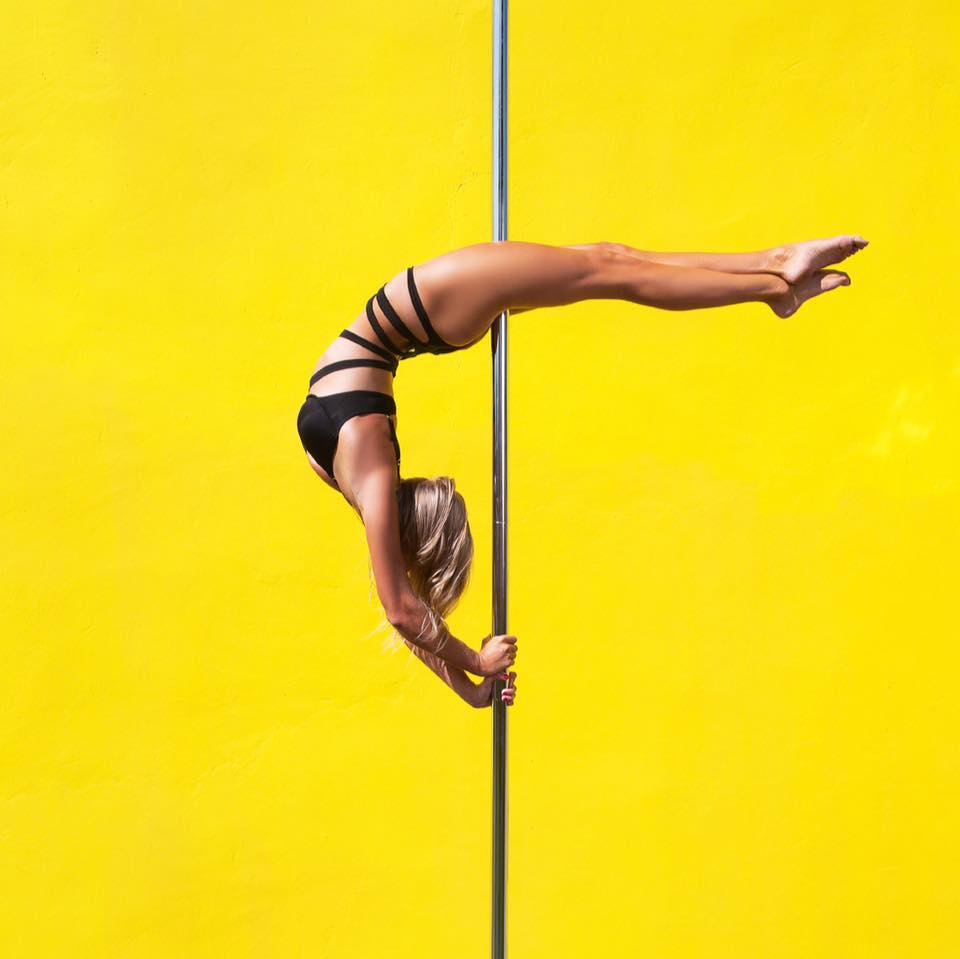 Paaldansen!!Vanaf 8 januari 20.30 uurSchrijf je in via de app